Русский язык    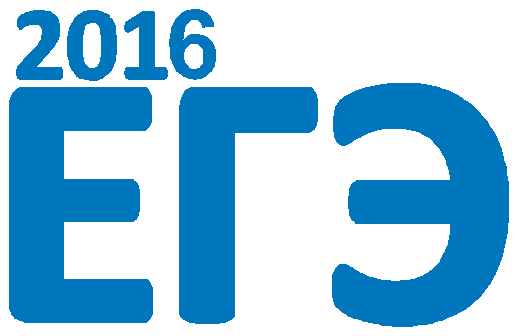 WWW.EGE.EDU.RUРЕЗУЛЬТАТ ЕГЭ ПО РУССКОМУ ЯЗЫКУ ОБЯЗАТЕЛЕН ПРИ ПОСТУПЛЕНИИ В ВУЗЫНА КАЖДОЕ НАПРАВЛЕНИЕ ПОДГОТОВКИ (СПЕЦИАЛЬНОСТЬ)ЭКЗАМЕНАЦИОННАЯ  РАБОТА СОСТОИТ ИЗ     25 ЗАДАНИЙЧАСТЬ 1                       ЧАСТЬ 2ОТВЕТ НА ЗАДАНИЕ – ЭТО ЧИСЛО, СЛОВО (НЕСКОЛЬКО СЛОВ), ПОСЛЕДОВАТЕЛЬНОСТЬ ЦИФР (ЧИСЕЛ)ЗАДАНИЕ С РАЗВЕРНУТЫМ ОТВЕТОМ (СОЧИНЕНИЕМ)МИНИМАЛЬНОЕ КОЛИЧЕСТВО БАЛЛОВ:24 балла         36 балловДЛЯ ПОЛУЧЕНИЯ АТТЕСТАТА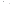 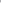 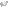 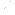 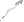 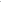 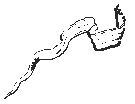 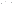 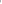 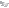 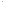 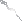 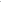 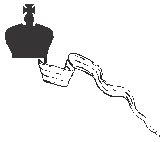 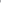 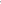 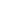 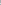 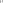 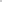 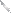 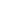 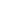 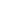 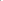 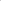 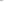 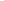 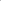 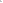 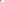 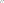 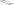 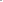 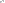 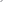 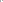 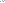 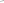 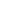 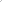 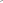 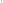 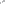 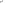 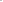 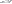 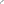 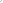 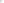 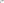 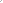 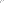 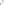 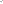 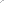 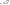 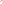 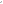 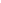 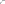 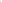 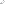 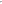 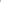 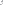 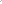 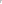 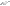 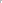 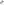 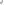 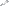 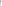 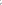 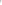 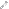 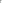 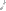 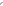 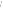 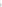 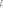 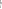 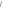 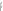 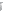 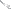 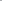 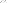 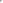 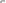 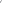 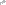 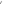 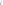 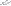 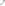 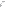 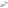 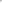 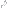 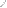 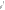 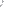 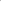 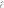 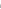 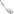 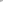 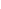 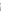 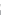 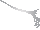 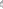 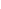 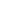 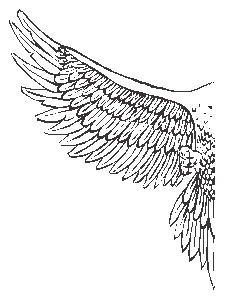 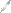 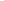 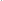 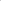 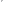 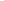 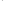 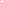 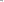 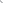 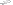 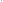 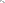 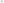 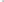 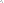 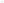 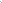 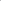 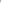 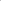 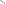 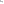 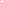 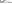 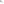 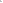 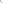 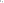 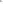 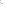 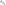 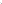 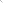 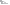 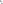 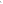 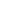 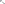 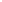 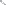 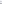 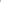 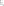 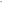 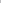 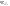 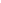 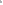 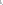 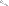 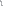 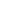 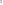 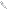 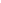 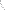 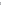 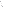 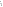 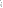 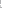 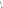 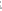 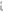 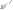 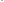 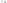 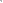 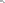 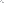 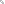 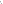 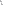 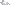 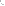 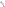 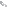 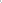 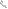 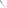 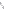 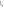 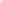 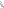 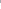 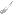 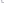 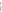 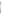 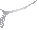 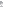 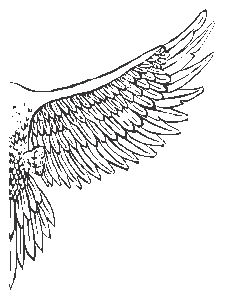 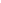 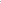 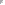 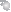 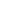 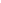 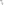 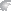 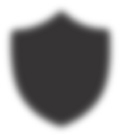 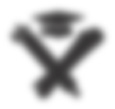 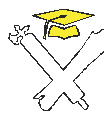 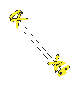 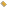 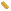 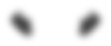 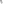 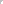 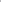 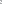 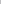 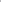 ДЛЯ ПОСТУПЛЕНИЯ В ВУЗЕСЛИ УЧАСТНИК НЕ СОГЛАСЕН С РЕЗУЛЬТАТАМИ ЕГЭ, ОН МОЖЕТ ПОДАТЬ АПЕЛЛЯЦИЮ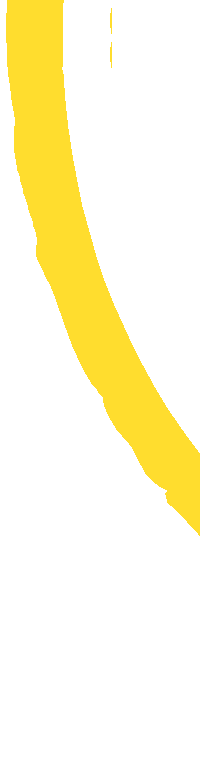 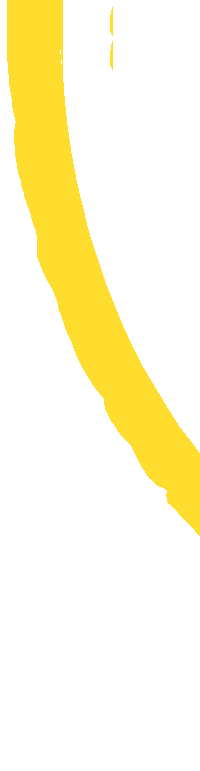 РОСОБРНАДЗОР ПРЕДУПРЕЖДАЕТ: СОБЛЮДАЙТЕ ПОРЯДОК ПРОВЕДЕНИЯЕГЭ